Your recent request for information is replicated below, together with our response.All previous suppliers of "Police Custody and Security Officer" shoulder slides as I believe these are different to those supplied to police officers. I'm looking to find out all suppliers and the design specifications sent to them since 2020.In response to your request, we can provide that since 2020, we have had two contracts that relate to the Supply of Shoulder Number Sliders:• Albrecht Bender Gmbh - Period 01/04/20 – 26/09/22 then• Intramark UK Ltd - Period 27/09/22 – 26/09/25PCSO slider specification below which has been used since April 2020 – Navy PCSO EpaulettesDesign - Long edges turned and top stitched. Short edges joined and pressed with seam centrally positioned at the back inside of the epaulette.Fabric - 100% polyesterDetail - Estate Blue (PANTONE number 19-4027 TPX) epaulettes embroidered in white thread with letters to show either ‘Police Custody and Security Officer Team Leader’ or ‘Police Custody and Security Officer’.If you require any further assistance please contact us quoting the reference above.You can request a review of this response within the next 40 working days by email or by letter (Information Management - FOI, Police Scotland, Clyde Gateway, 2 French Street, Dalmarnock, G40 4EH).  Requests must include the reason for your dissatisfaction.If you remain dissatisfied following our review response, you can appeal to the Office of the Scottish Information Commissioner (OSIC) within 6 months - online, by email or by letter (OSIC, Kinburn Castle, Doubledykes Road, St Andrews, KY16 9DS).Following an OSIC appeal, you can appeal to the Court of Session on a point of law only. This response will be added to our Disclosure Log in seven days' time.Every effort has been taken to ensure our response is as accessible as possible. If you require this response to be provided in an alternative format, please let us know.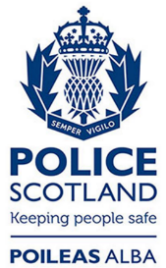 Freedom of Information ResponseOur reference:  FOI 23-2068Responded to:  12 September 2023